Классный час «Нанотехнологии в нашей жизни»11А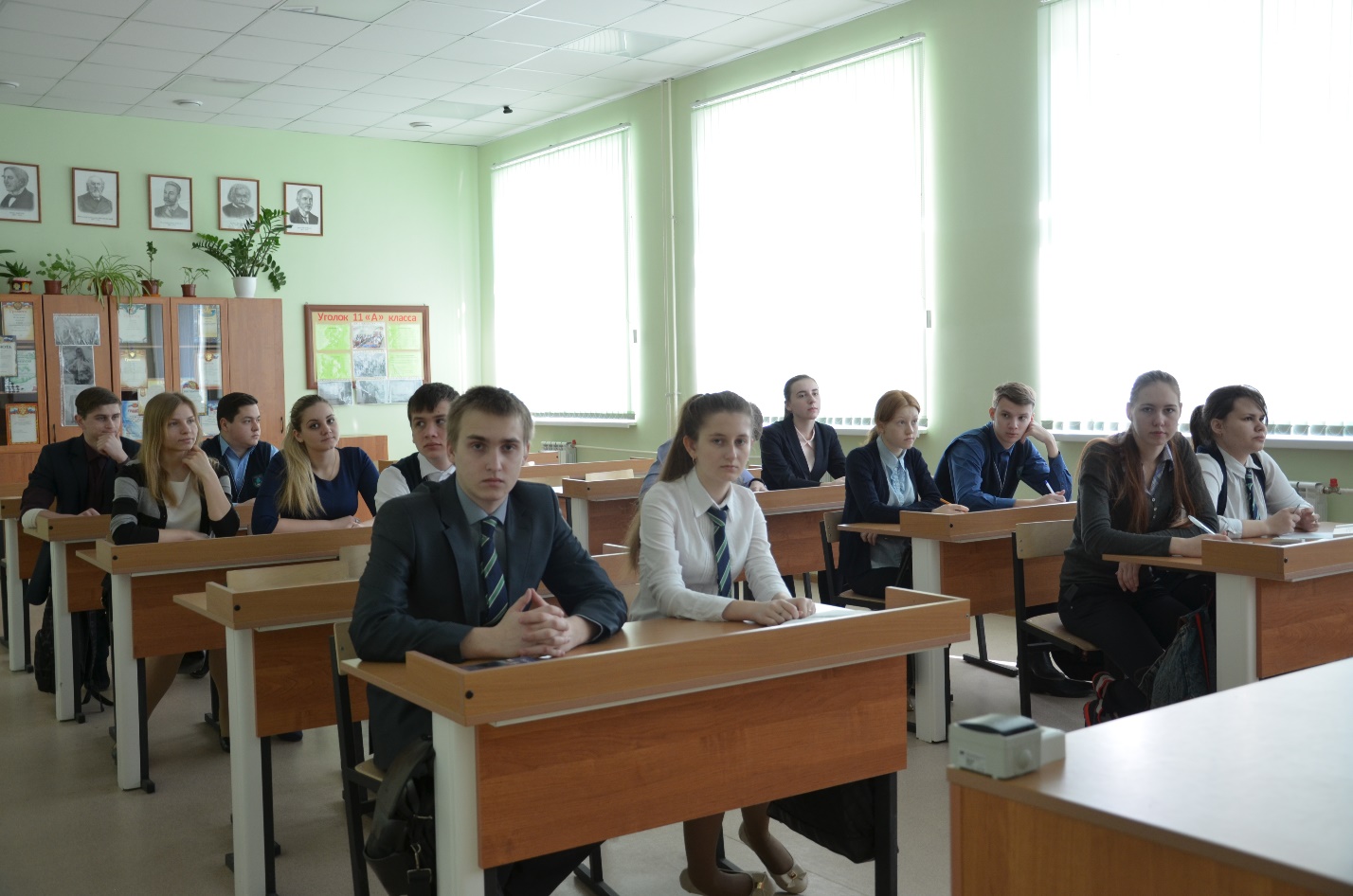 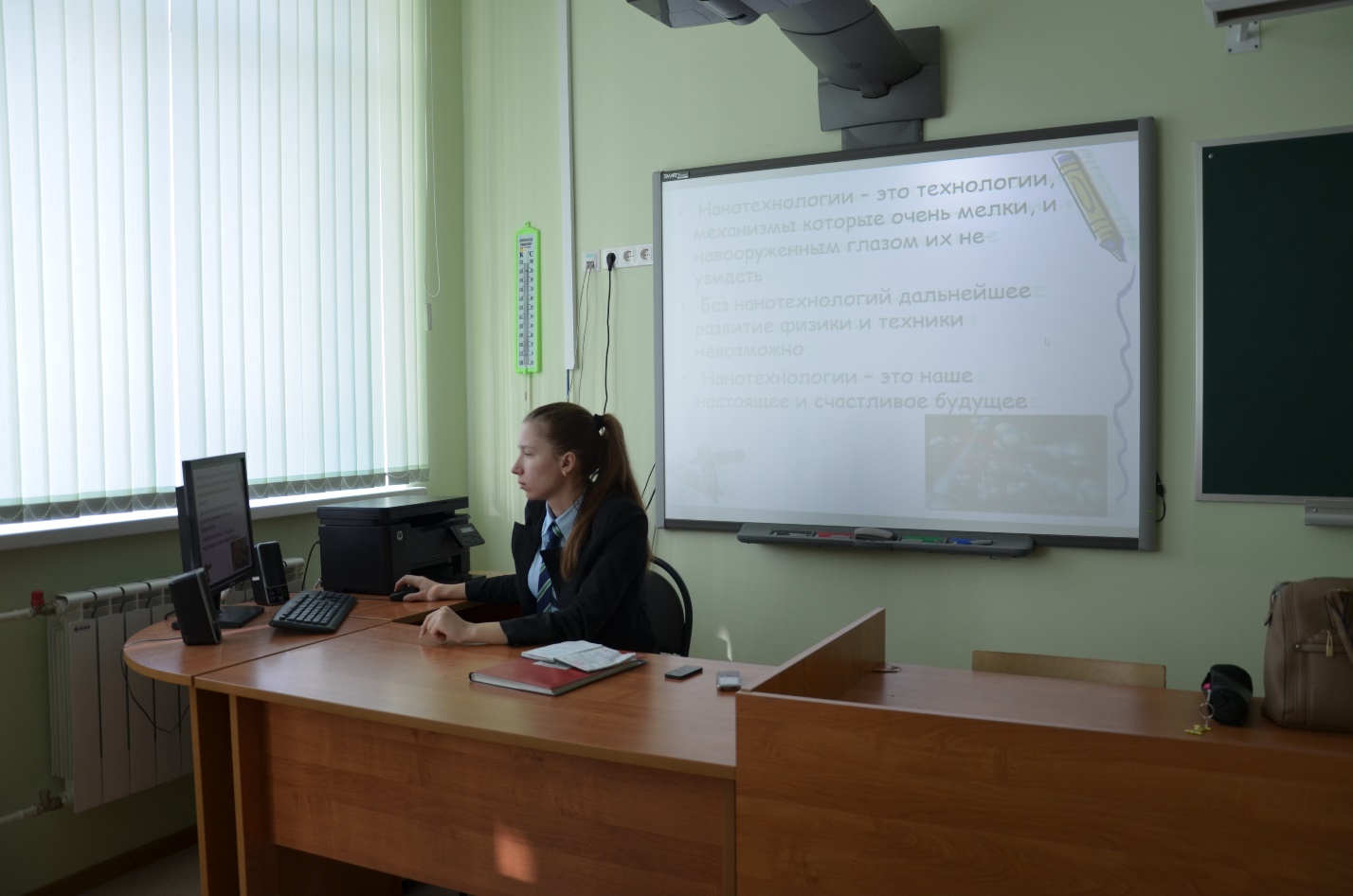 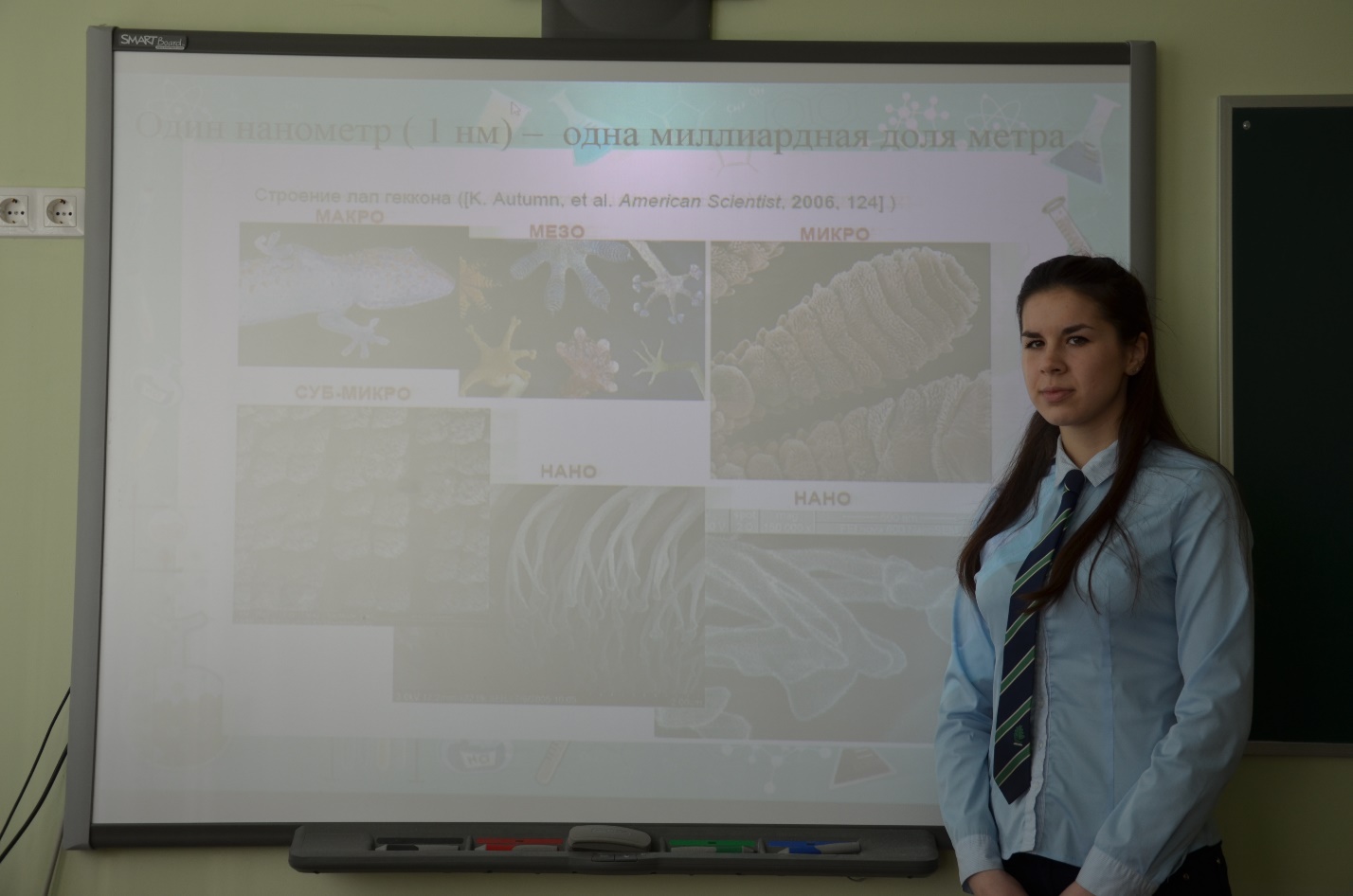 11В Классный час «Нанотехнологии в нашей жизни»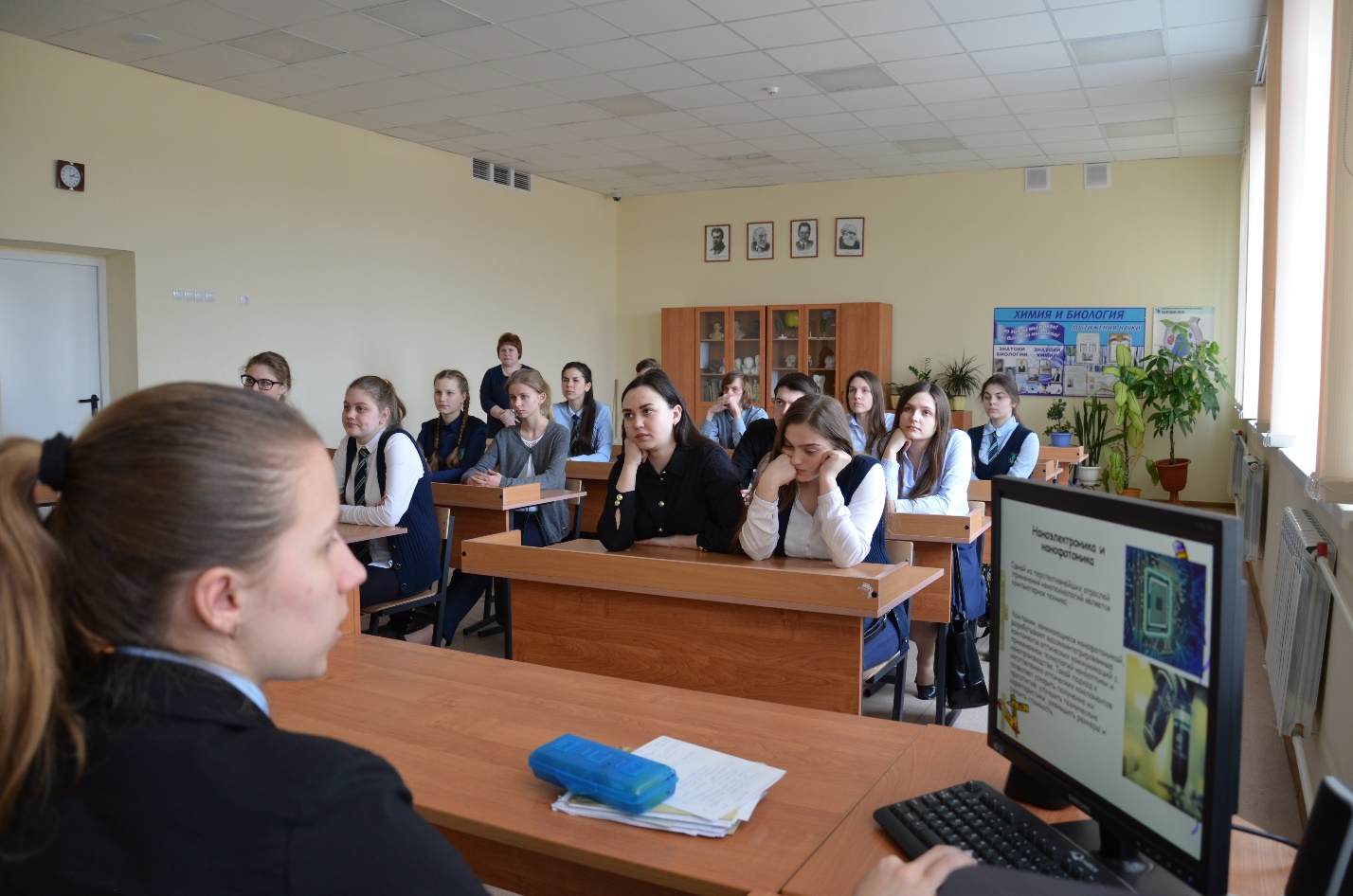 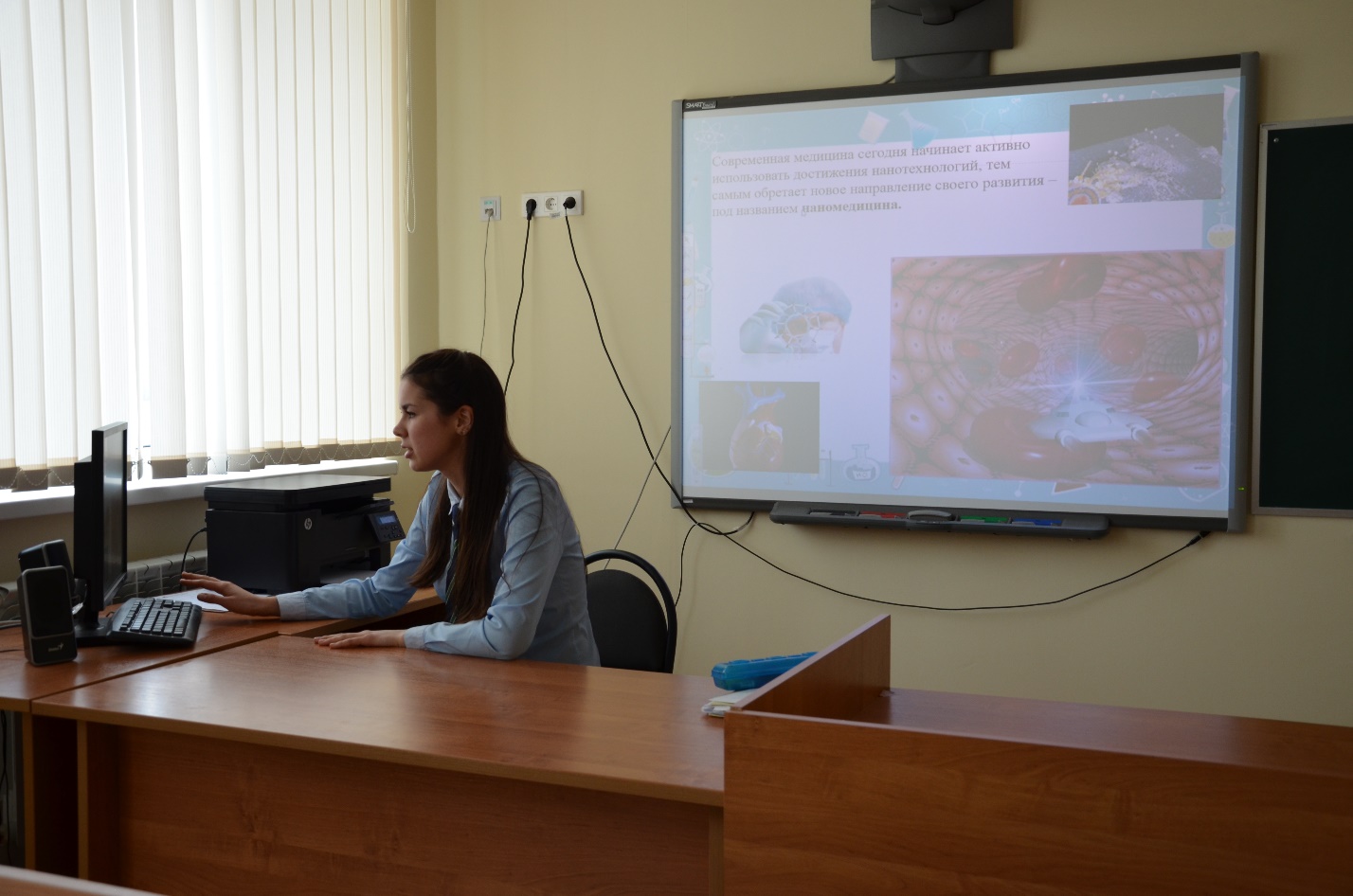 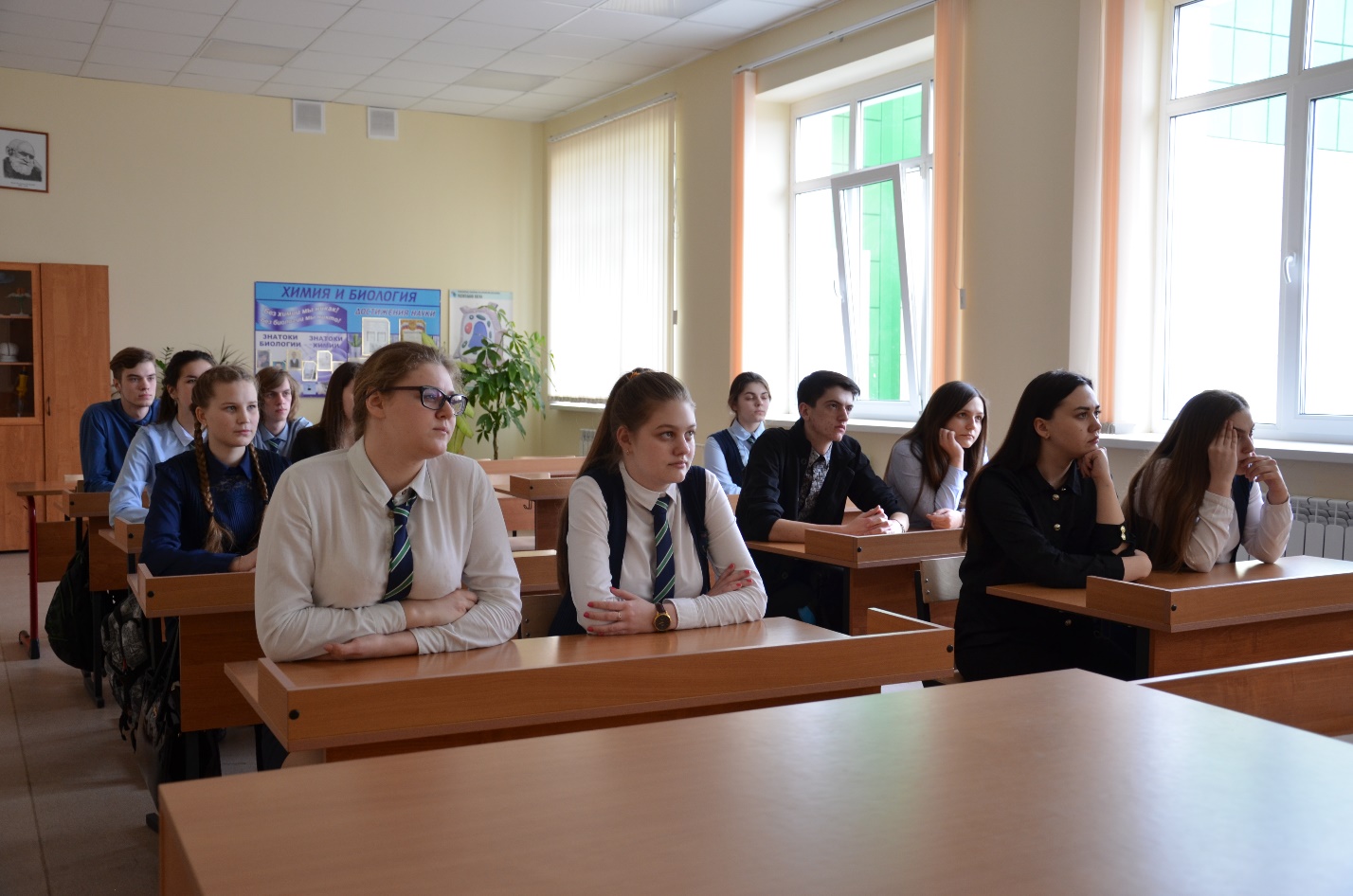 